Focal segmental glomerulosclerosis with hyalinosis (arrow) (PAS staining, ×200)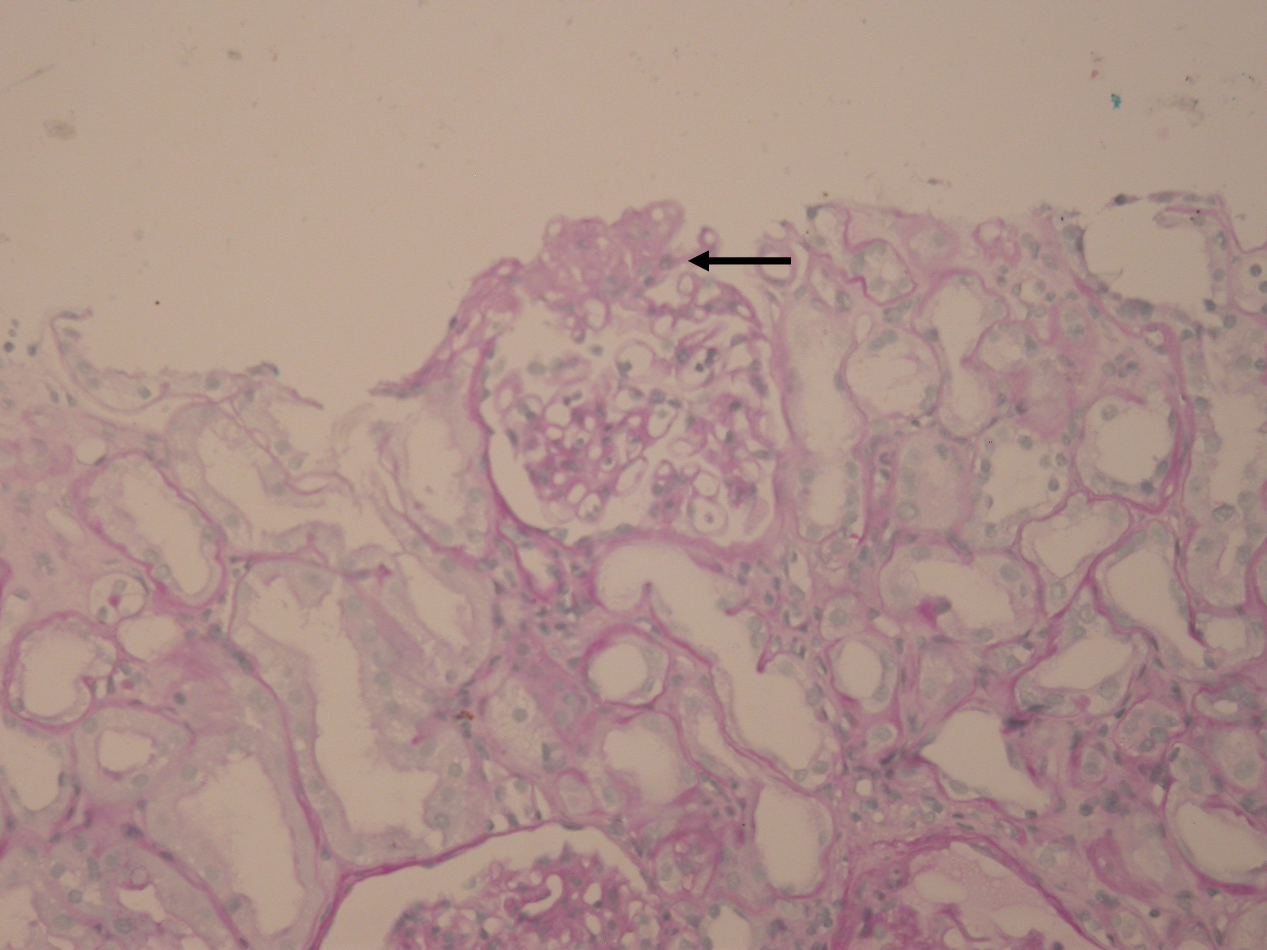 Focal segmental glomerulosclerosis with hyalinosis (arrow) (PAS staining, ×200)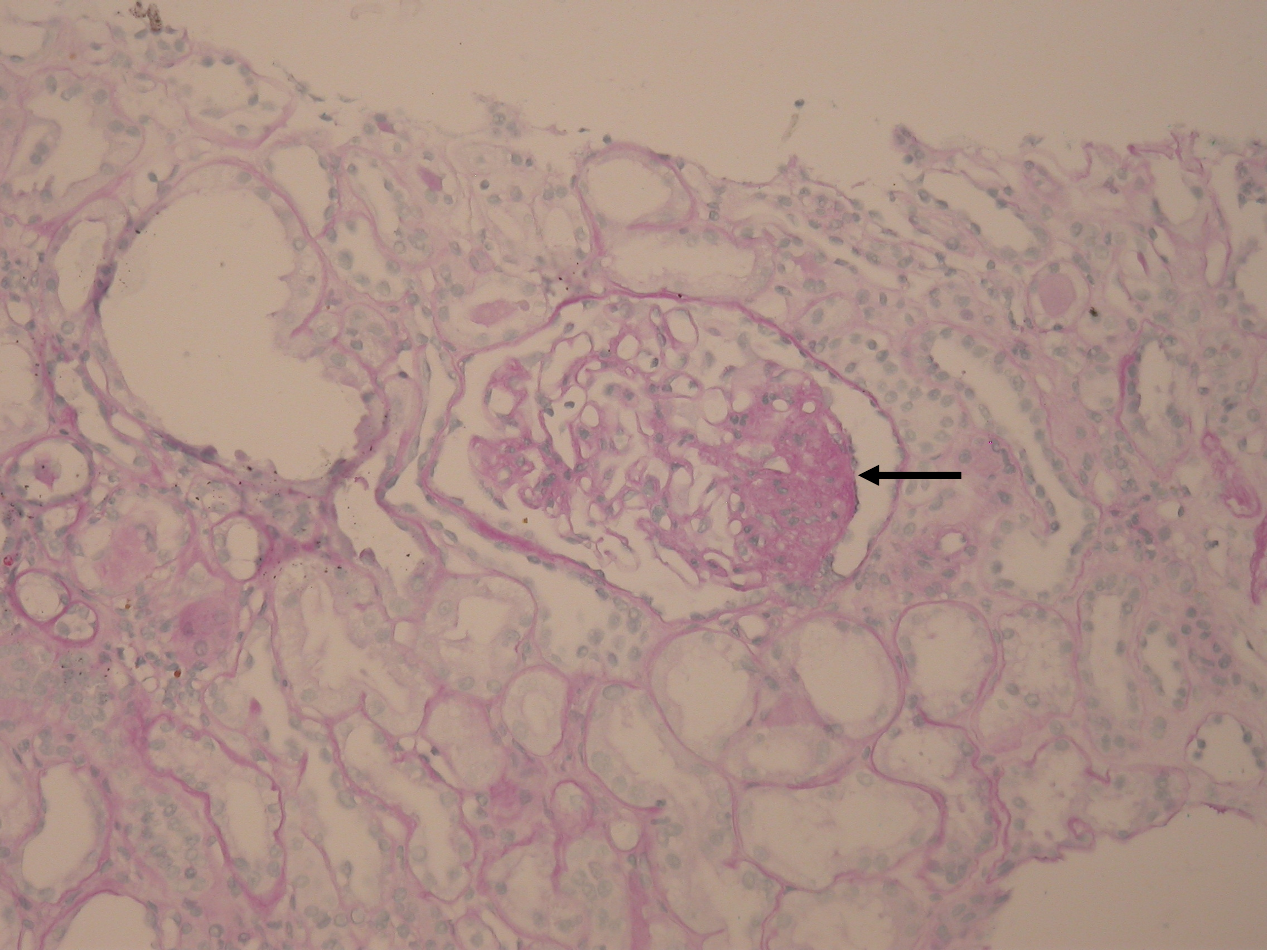 Cortical interstitial inflammation, characterized by lymphocytes and plasma cells, and focal segmental glomerulosclerosis (H&E staining, ×400)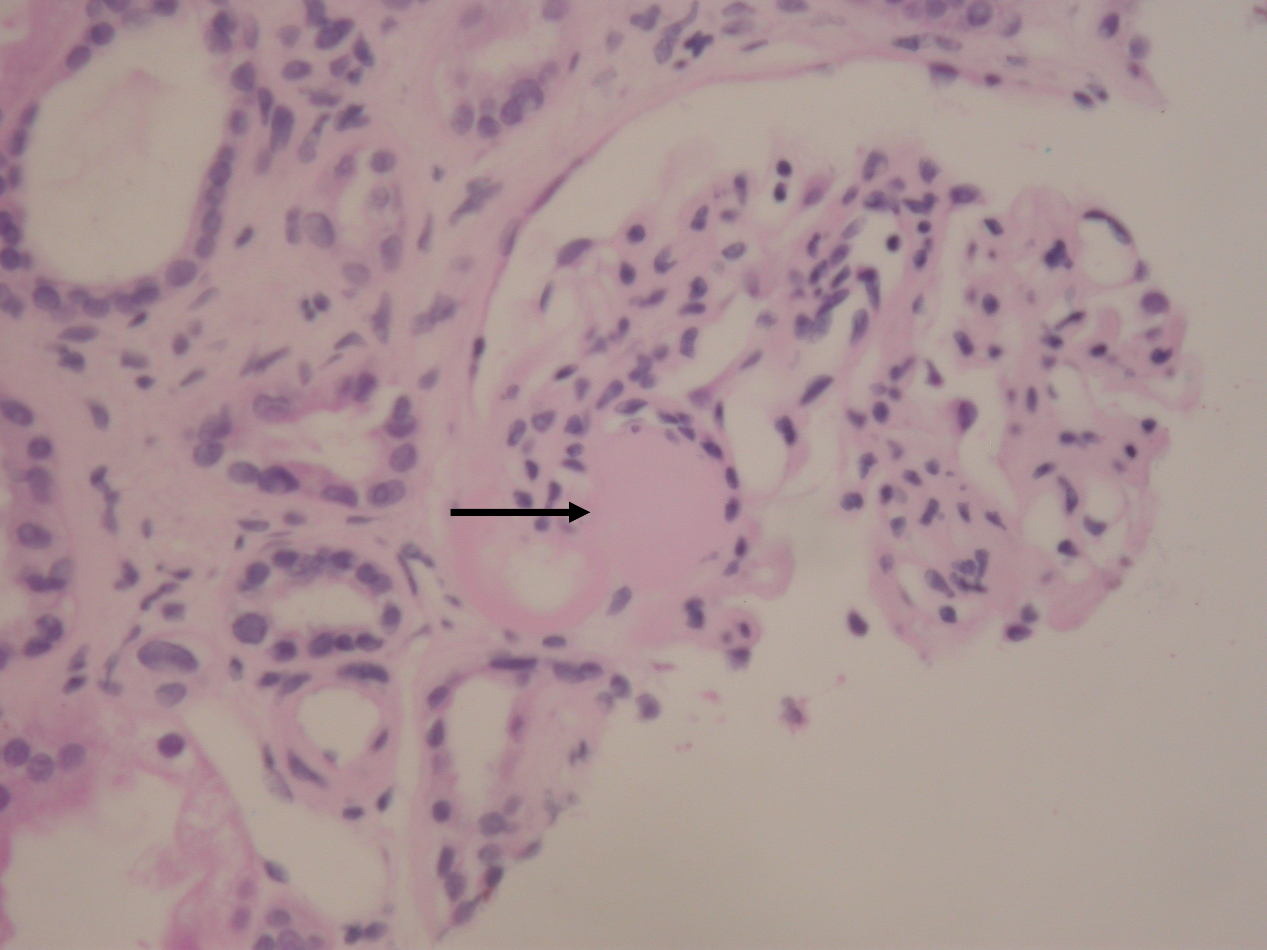 Cortical interstitial inflammation, characterized by lymphocytes and plasma cells, and focal segmental glomerulosclerosis (H&E staining, ×400)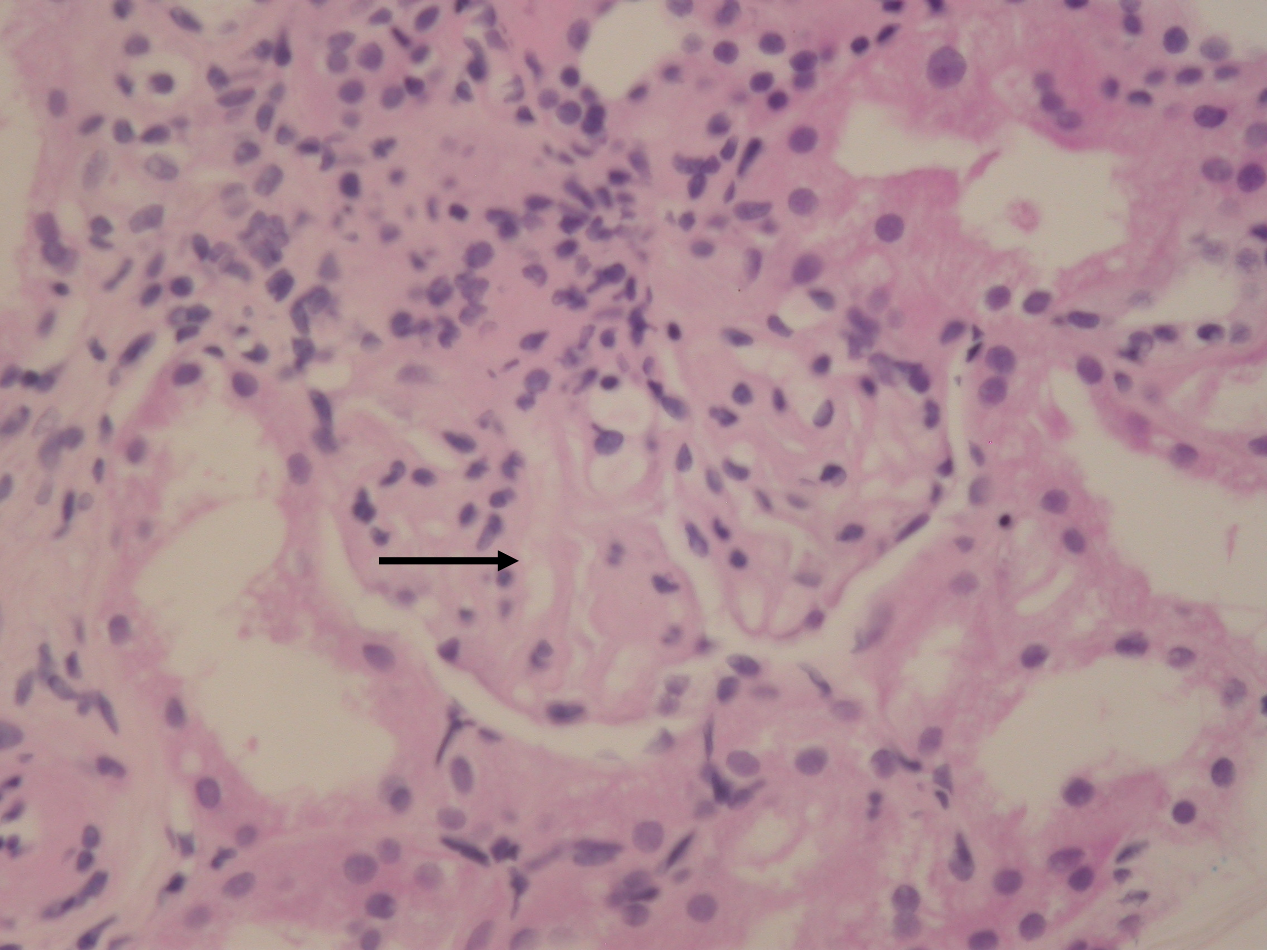 Cortical interstitial inflammation, characterized by lymphocytes and plasma cells, and focal segmental glomerulosclerosis (H&E staining, ×400)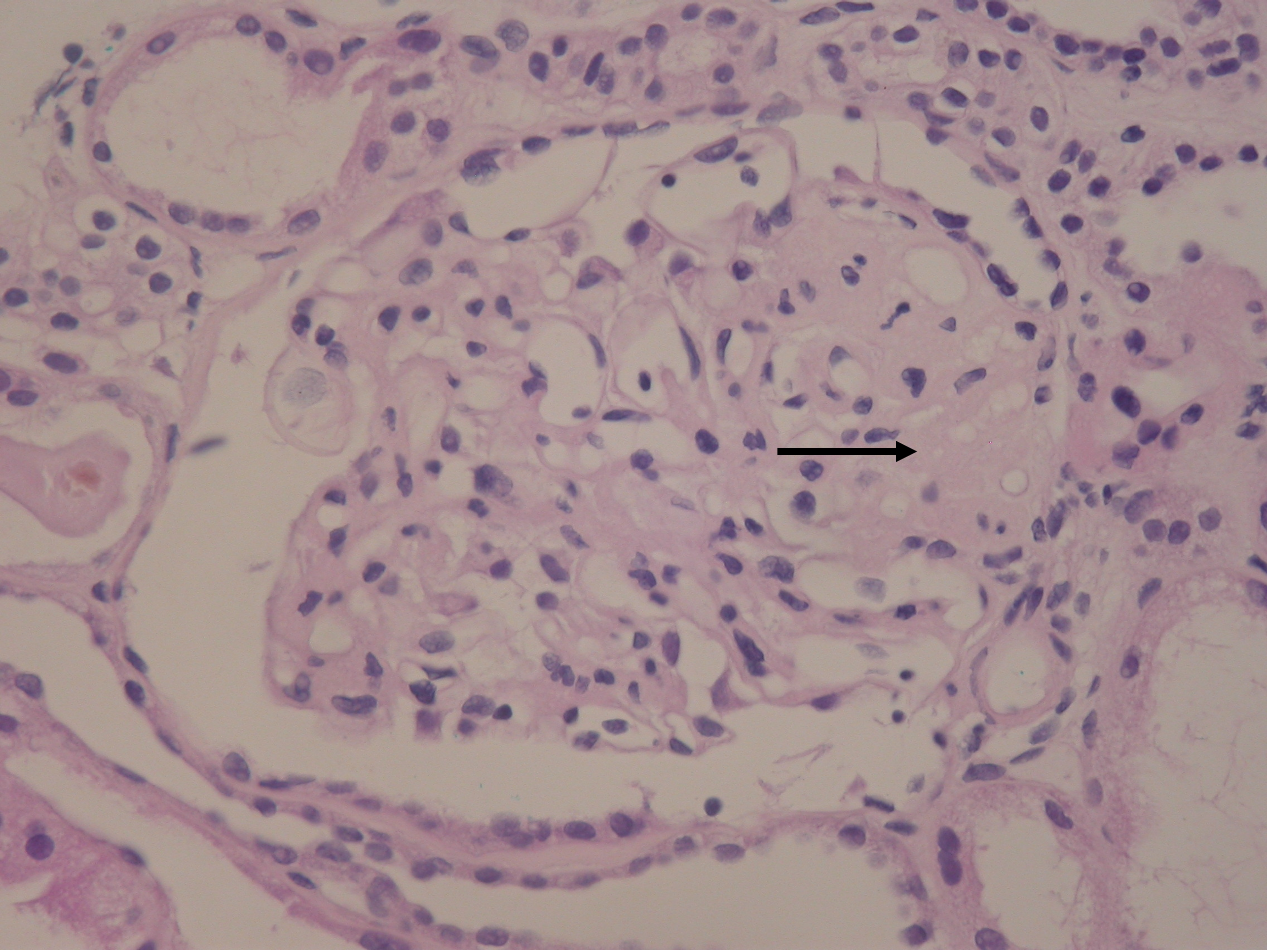 